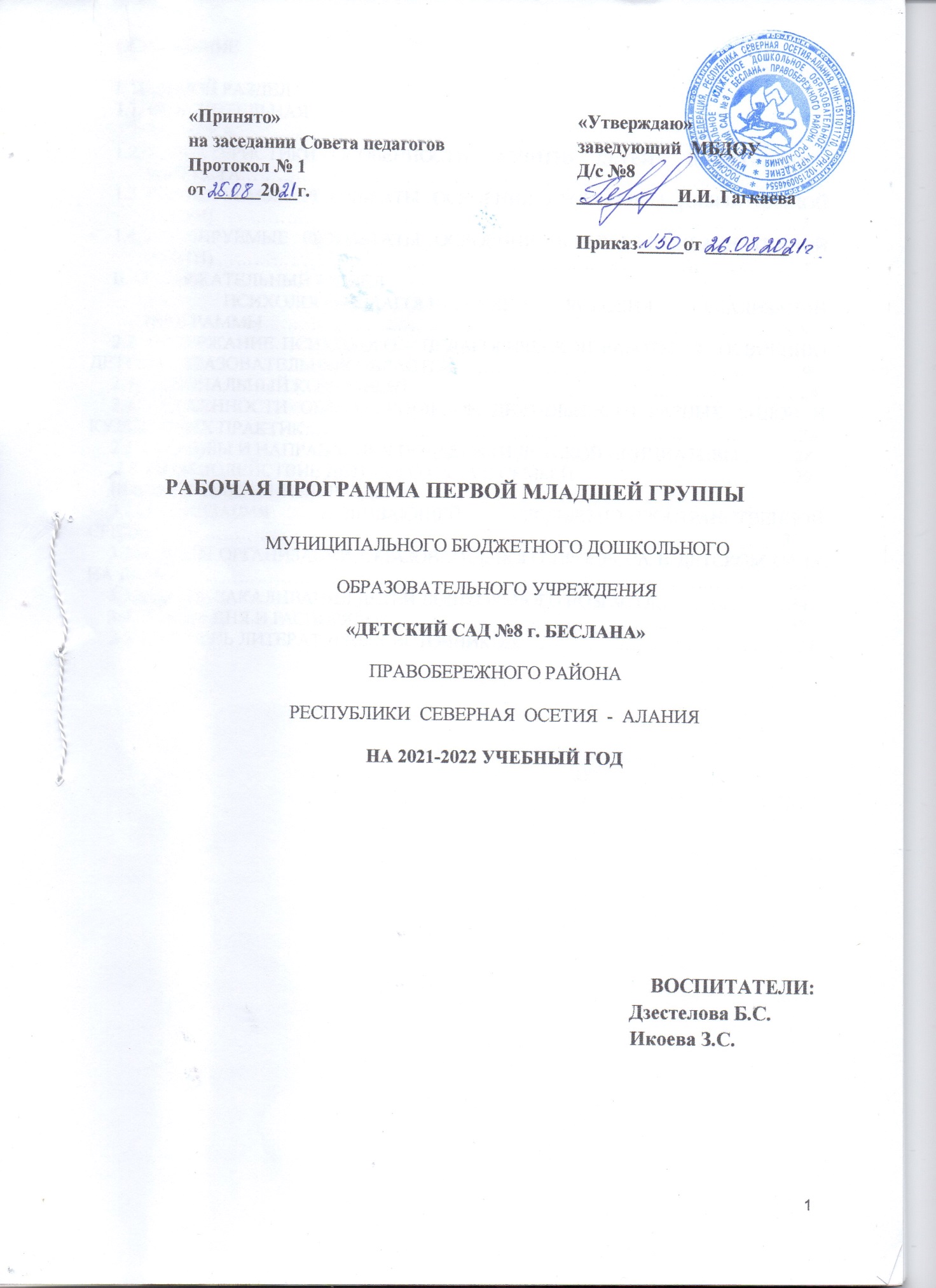 оглавлениеI. ЦЕЛЕВОЙ РАЗДЕЛ ПОЯСНИТЕЛЬНАЯ ЗАПИСКА…………………………………………………………………………………. 3ХАРАКТЕРИСТИКИ ОСОБЕННОСТИ РАЗВИТИЯ ДЕТЕЙ  ДОШКОЛЬНОГО ВОЗРАСТА…………………………………………………………………………………6ПЛАНИРУЕМЫЕ РЕЗУЛЬТАТЫ ОСВОЕНИЯ ПРОГРАММЫ (обязательной части)        ………………………………………………………………………………7ПЛАНИРУЕМЫЕ РЕЗУЛЬТАТЫ ОСВОЕНИЯ ПРОГРАММЫ (вариативной части) ……………………………………………………………………………………8II. СОДЕРЖАТЕЛЬНЫЙ РАЗДЕЛ 2.1. ПСИХОЛОГО-ПЕДАГОГИЧЕСКИЕ УСЛОВИЯ РЕАЛИЗАЦИИ ПРОГРАММЫ…………………………………………………………………………….82.2. СОДЕРЖАНИЕ ПСИХОЛОГО – ПЕДАГОГИЧЕСКОЙ РАБОТЫ ПО ОСВОЕНИЮ ДЕТЬМИ ОБРАЗОВАТЕЛЬНЫХ ОБЛАСТЕЙ…………………………………………………92.3.Региональный компонент ………………………………………………………242.4. ОСОБЕННОСТИ ОБРАЗОВАТЕЛЬНОЙ ДЕЯТЕЛЬНОСТИ РАЗНЫХ ВИДОВ И КУЛЬТУРНЫХ ПРАКТИК………………………………………………………………………242.5. СПОСОБЫ И НАПРАВЛЕНИЯ ПОДДЕРЖКИ ДЕТСКОЙ ИНИЦИАТИВЫ………28 2.8. ВЗАИМОДЕЙСТВИЕ ДЕТСКОГО САДА С СЕМЬЕЙ………………………………29III.ОРГАНИЗАЦИОННЫЙ РАЗДЕЛ3.1.Организация развивающей предметно-пространственной среды…………………………………………………………………………………………..313.2.Модель организации образовательного процесса в детском саду на день…………………………………………………………………………………………333.3.Модель закаливания детей дошкольного возраста………………….343.4. Режим дня и распорядок ………………………………………………………..35     3.5. ПЕРЕЧЕНЬ ЛИТЕРАТУРНЫХ ИСТОЧНИКОВ.………………………………………37I. ЦЕЛЕВОЙ РАЗДЕЛ 1.1.ПОЯСНИТЕЛЬНАЯ ЗАПИСКА Рабочая программа ясельной группы МБДОУ «Детский сад №8 г. Беслана» разрабатывалась в соответствии:  Общеобразовательная программа дошкольного образования «Истоки» Л.А.ПарамоноваФедеральный Закон Российской Федерации «Об образовании в Российской Федерации» от 29.12.2012г. № 273-ФЗ.  Федеральным государственным образовательным стандартом дошкольного образования (приказ МО и науки РФ от 17. 10. 2013 г. № 1155) Приказ Министерства образования  и науки РФ от 30.08.2013г. №1014 «Об утверждении Порядка организации и осуществления образовательной деятельности по основным общеобразовательным программам – образовательным программам дошкольного образования». Постановление Главного государственного санитарного врача РФ от 15.05.2013 N 26 «Об утверждении СанПиН 2.4.1.3049 -13  "Санитарно-эпидемиологические требования к устройству, содержанию и организации режима работы  дошкольных образовательных организаций». Стратегия  развития образования Республики Северная Осетия-Алания.Устав ДОУ. Договор между учреждением и родителями (или лицами их заменяющими) ребенка. Группу посещают дети от 2-3 лет.     Социальный портрет группы      Группу посещают 27 детей  2 – 3 лет. Из них с I группой здоровья –  20  детей (77%), со II группой здоровья 7 детей (19%).      Анализ социального статуса семей выявил, что в группе 24 семьи (88%) - полные семьи, 3  семьи (8%) - неполные семьи (ребёнок проживает с мамой),  3 семья (8%) -  многодетная. Уровень жизни семей удовлетворительный,           В группе 15 мальчиков (55%) и 12 девочек (45%).ДОУ реализует программу дошкольного образования по следующим направлениям: познавательное, речевое, социально-коммуникативное, художественно-эстетическое и физическое.    С целью обеспечения организации образовательного процесса  наряду с основной общеобразовательной программой «Истоки», педагогический коллектив ДОУ использует парциальные программы.  «Программа по осетинскому языку как второму  для дошкольных образовательных учреждений»  под редакцией К.Т.ДжимиеваУспешное выполнение программы требует создания современной пространственной, предметно-развивающей среды. Для этого в  ДОУ создана соответствующая развивающая предметно-пространственная среда, обеспечивающая осуществление образовательного процесса по следующим направлениям:     -социально-коммуникативное развитие-познавательное развитие; - речевое  развитие;-художественно-эстетическое развитие;-физическое развитие;Сроки реализации программы: 2019-2020 год. Программа включает обязательную часть и часть, формируемую участниками образовательных отношений. Обе части являются взаимодополняющими и необходимыми с точки зрения реализации требований Федерального государственного образовательного стандарта дошкольного образования (далее – ФГОС ДОЦели и задачи реализации Программы Цель реализации программы дошкольного общего образования – обеспечение выполнения требований ФГОС ДО.Задачи реализации Программы: ● охрана и укрепление физического и психического здоровья детей, в том числе их эмоционального благополучия; ● обеспечение равных возможностей полноценного развития каждого ребёнка в период дошкольного детства независимо от места проживания, пола, нации, языка, социального статуса, психофизиологических особенностей (в том числе ограниченных возможностей здоровья); ● обеспечение преемственности основных образовательных программ дошкольного и начального общего образования; ● создание благоприятных условий развития детей в соответствии с их возрастными и индивидуальными особенностями и склонностями развития способностей и творческого потенциала каждого ребёнка как субъекта отношений с самим собой, другими детьми, взрослыми и миром; ● объединение обучения и воспитания в целостный образовательный процесс на основе духовно-нравственных и социокультурных ценностей и принятых в обществе правил и норм поведения в интересах человека, семьи, общества; ● формирование общей культуры личности воспитанников, развитие их социальных, нравственных, эстетических, интеллектуальных, физических качеств, инициативности, самостоятельности и ответственности ребёнка, формирования предпосылок учебной деятельности; ● обеспечение вариативности и разнообразия содержания образовательных программ и организационных форм уровня дошкольного образования, возможности формирования образовательных программ различной направленности с учётом образовательных потребностей и способностей воспитанников; ● формирование социокультурной среды, соответствующей возрастным, индивидуальным, психологическим  и физиологическим особенностям детей; ● обеспечение психолого-педагогической поддержки семьи и повышения компетентности родителей в вопросах развития и образования, охраны и укрепления здоровья детей; ● определение направлений для систематического межведомственного взаимодействия, а также взаимодействия педагогических и общественных объединений (в том числе сетевого). Принципы и подходы к формированию Программы. В основе реализации примерной основной образовательной программы лежит культурно-исторический и системно­деятельностный подходы к развитию ребенка, являющиеся методологией ФГОС, который предполагает:полноценное проживание ребёнком всех этапов детства (младенческого, раннего и дошкольного возраста), обогащения (амплификации) детского развития; индивидуализацию дошкольного образования (в том числе одарённых детей и детей с ограниченными возможностями здоровья); содействие и сотрудничество детей и взрослых, признание ребенка полноценным участником (субъектом) образовательных отношений;поддержку инициативы детей в различных видах деятельности; партнерство с семьей; приобщение детей к социокультурным нормам, традициям семьи, общества и государства; формирование познавательных интересов и познавательных действий ребенка в различных видах деятельности; возрастную адекватность (соответствия условий, требований, методов возрасту  и особенностям развития); учёт этнокультурной ситуации развития детей. Программа формируется с учётом особенностей базового уровня системы общего образования с целью формирования общей культуры личности воспитанников, развития их социальных, нравственных, эстетических, интеллектуальных, физических качеств, инициативности, самостоятельности и ответственности ребёнка, формирования предпосылок учебной деятельности. Учитываются также возраст детей и необходимость реализации образовательных задач  в определенных видах деятельности. Для детей дошкольного возраста это:  - игровая деятельность (включая сюжетно-ролевую игру как ведущую деятельность детей дошкольного возраста, а также игру с правилами и другие виды игры); - коммуникативная (общение и взаимодействие со взрослыми и сверстниками); - познавательно-исследовательская (исследования объектов окружающего мира и экспериментирования с ними;  восприятие художественной литературы и фольклора); - самообслуживание и элементарный бытовой труд (в помещении и на улице); - конструирование из разного материала, включая конструкторы, модули, бумагу, природный и иной материал; - изобразительная (рисования, лепки, аппликации); - музыкальная (восприятие и понимание смысла музыкальных произведений, пение, музыкально-ритмические движения, игры на детских музыкальных инструментах); -  двигательная (овладение основными движениями) активность ребенка. Для успешной реализации Программы должны быть обеспечены следующие психолого-педагогические условия: уважение педагогов к человеческому достоинству воспитанников, формирование и поддержка их положительной самооценки, уверенности в собственных возможностях и способностях; использование в образовательном процессе форм и методов работы с детьми, соответствующих их возрастным и индивидуальным особенностям (недопустимость как искусственного ускорения, так и искусственного замедления развития детей);построение образовательного процесса на основе взаимодействия взрослых с детьми, ориентированного на интересы и возможности каждого ребёнка и учитывающего социальную ситуацию его развития; поддержка педагогами положительного, доброжелательного отношения детей друг к другу и взаимодействия детей друг с другом в разных видах деятельности;  поддержка инициативы и самостоятельности детей в специфических для них видах деятельности;возможность выбора детьми материалов,  видов активности, участников совместной деятельности и общения; защита детей от всех форм физического и психического насилия;  поддержка организацией и педагогами родителей дошкольников в воспитании детей, охране и укреплении их здоровья, вовлечение семей воспитанников непосредственно в образовательный процесс.Особенности осуществления образовательного процесса.Климатические особенности.Климатические условия Республики Северная Осетия-Алания имеют свои особенности: климат умеренно-континентальный характеризуется с жарким летом и умеренной зимой, преобладают западные ветры. Открытость территории с запада способствует проникновению атлантического влажного воздуха. Исходя из этого, в образовательный процесс ДОУ включены мероприятия, направленные на оздоровление детей и предупреждение утомляемости, создаются оптимальные условия для самостоятельной двигательной, игровой, продуктивной и музыкально-художественной деятельности детей, проводятся музыкальные и физкультурные досуги.В холодное время года (при благоприятных погодных условиях) удлиняется пребывание детей на прогулке. В теплое время - жизнедеятельность детей, преимущественно, организуется на открытом воздухе.Один раз в месяц в дошкольных группах проводятся тематические Дни здоровья, разрабатываются тематические недели безопасности, неделя игрушек, братьев наших меньших. Содержание образовательной работы в такие дни направлено формирование основ культуры здоровья у дошкольников. Режим дня насыщается активной двигательной деятельностью, играми, решением занимательных задач, встречами с интересными людьми, «персонажами» любимых книг и др. Итогом таких дней являются проведение совместных мероприятий с родителями: физкультурных праздников, досугов, викторин, конкурсов.Национально-культурные особенности.Содержание дошкольного образования в МБДОУ №8 включает в себя вопросы истории и культуры республики Осетия, природного, социального и рукотворного мира.Поликультурное воспитание дошкольников строится на основе изучения национальных традиций семей воспитанников ДОУ. Дошкольники знакомятся с самобытностью и уникальностью русской, осетинской национальных культур.Традиции ДОУ:общение с представителями разных национальностей;знакомство с народными играми, народными игрушками и национальными куклами;приобщение к музыке, устному народному творчеству, художественной литературе, декоративно-прикладному искусству и живописи;1.2. ХАРАКТЕРИСТИКИ ОСОБЕННОСТИ РАЗВИТИЯ ДЕТЕЙ  ДОШКОЛЬНОГО ВОЗРАСТА. Возраст от двух  до двух лет ознаменован относительным спокойствием, кризис миновал, ребенок становиться старше, понятливее и послушнее. Уровень развития 2-х летнего малыша часто колеблется в зависимости от его личностных особенностей.Ранний возраст Характеристика возраста В раннем возрасте (от 1 до 3 лет) ребенок при помощи взрослого усваивает основные способы использования предметов. У него начинает активно развиваться предметная деятельность. Продолжается развитие всех органов и физиологических систем, совершенствуются их функции. Ребенок становится более подвижным и самостоятельным («Я сам»). Это требует от взрослого особого внимания к обеспечению его безопасности. Расширяется круг общения за счет менее знакомых взрослых и сверстников. Общение, овладение предметными действиями приводит ребенка к активному освоению языка, подготавливает его к игре. Под влиянием предметной деятельности, общения и игры в раннем возрасте развиваются восприятие, мышление, память и другие познавательные процессы. Главными целями взрослого в отношении ребенка раннего возраста являются:  — организация предметной деятельности;  — обеспечение полноценного физического, в том числе двигательного, развития; — формирование речи. ВЕДУЩАЯ ДЕЯТЕЛЬНОСТЬ — ПРЕДМЕТНАЯ. Ребенок при помощи взрослого усваивает основные способы использования предметов. Действуя с предметами, ребенок открывает для себя их физические (величину, форму, цвет) и динамические свойства (катается, складывается и пр.), пространственные отношения (близко, далеко), разделение целого на части и составление целого из частей (разбирает и собирает пирамидку, матрешку); осваивает систему предметно— орудийных действий — достает сачком шарик из воды или тянет за веревочку, чтобы придвинуть к себе машинку. Однако функциональное назначение предмета открывает ребенку взрослый: ложкой едят, мешают кашу, полотенцем вытирают руки, карандашом рисуют и т.д. Развитие предметной деятельности подготавливает ребенка к игре. В своей самостоятельной сюжетно-отобразительной игре он воспроизводит с помощью предметов заместителей (кубиков, палочек и игрушек) отдельные простые события повседневной жизни. Под влиянием предметной деятельности как ведущей в этом возрасте развиваются не только игра, но и другие виды деятельности: сюжетное конструирование, рисование, элементарное самообслуживание и др. Общение, овладение предметными действиями приводит ребенка к активному освоению языка, подготавливает его к игре, способствует развитию восприятия, мышления, памяти и других познавательных процессов.  1.3. ПЛАНИРУЕМЫЕ РЕЗУЛЬТАТЫ ОСВОЕНИЯ ПРОГРАММЫ (обязательной части) Содержание  основных (ключевых) характеристик развития личности ребенка  Реализация образовательных целей и задач Программы направлена на достижение целевых ориентиров дошкольного образования, которые описаны как основные (ключевые) характеристики развития личности ребенка. Основные (ключевые) характеристики развития личности представлены в виде характеристик возможных достижений воспитанников на этапе завершения дошкольного образования и являются определенным отражением образовательных воздействий при реализации основных образовательных областей:    социально – коммуникативное развитие; познавательное развитие; речевое развитие;художественно – эстетическое развитие; физическое развитие. Целевые ориентиры образования в раннем возрасте:Ребенок интересуется окружающими предметами и активно действует с ними; эмоционально вовлечен в действия с игрушками и другими предметами, стремится проявлять настойчивость в достижении результата своих действий.Использует специфические, культурно фиксированные предметные действия, знает назначение бытовых предметов (ложки, расчески, карандаша и пр.) и умеет пользоваться ими. Владеет простейшими навыками самообслуживания; стремится проявлять самостоятельность в бытовом и игровом поведении; проявляет навыки опрятности.Проявляет отрицательное отношение к грубости, жадности.Соблюдает правила элементарной вежливости (самостоятельно или по напоминанию говорит «спасибо», «здравствуйте», «до свидания», «спокойной ночи» (в семье, в группе)); имеет первичные представления об элементарных правилах поведения в детском саду, дома, на улице и старается соблюдать их.Владеет активной речью, включенной в общение; может обращаться с вопросами и просьбами, понимает речь взрослых; знает названия окружающих предметов и игрушек. Речь становится полноценным средством общения с другими детьми.Стремится к общению со взрослыми и активно подражает им в движениях и действиях; появляются игры, в которых ребенок воспроизводит действия взрослого. Эмоционально откликается на игру, предложенную взрослым, принимает игровую задачу.Проявляет интерес к сверстникам; наблюдает за их действиями и подражает им. Умеет играть рядом со сверстниками, не мешая им. Проявляет интерес к совместным играм небольшими группами.Проявляет интерес к окружающему миру природы, с интересом участвует в сезонных наблюдениях.Проявляет интерес к стихам, песням и сказкам, рассматриванию картинок, стремится двигаться под музыку; эмоционально откликается на различные произведения культуры и искусства.С пониманием следит за действиями героев кукольного театра; проявляет желание участвовать в театрализованных и сюжетно-ролевых играх.Проявляет интерес к продуктивной деятельности (рисование, лепка, конструирование, аппликация).У ребенка развита крупная моторика, он стремится осваивать различные виды движений (бег, лазанье, перешагивание и пр.). С интересом участвует в подвижных играх с простым содержанием, несложными движениями.1.4. ПЛАНИРУЕМЫЕ РЕЗУЛЬТАТЫ ОСВОЕНИЯ ПРОГРАММЫ (вариативной части)Вариативная часть,  формируемая участниками образовательного процесса представлена в образовательной программе следующими программами: «Программа по осетинскому языку как второму  для дошкольных образовательных учреждений»  под редакцией К.Т.Джимиева;II. СОДЕРЖАТЕЛЬНЫЙ РАЗДЕЛ 2.1. ПСИХОЛОГО-ПЕДАГОГИЧЕСКИЕ УСЛОВИЯ РЕАЛИЗАЦИИ ПРОГРАММЫ Особенности общей организации образовательного пространства Важнейшим условием реализации образовательной Программы является создание развивающей и эмоционально комфортной для ребенка образовательной среды. Пребывание в детском саду должно доставлять ребенку радость, а образовательные ситуации должны быть увлекательными.  Важнейшие образовательные ориентиры:  • обеспечение эмоционального благополучия детей;  • создание условий для формирования доброжелательного и внимательного отношения детей к другим людям; • развитие детской самостоятельности (инициативности, автономии и ответственности);  • развитие детских способностей, формирующихся в разных видах деятельности.  Для реализации этих целей педагогам рекомендуется:  • проявлять уважение к личности ребенка и развивать демократический стиль взаимодействия с ним и с другими педагогами;  • создавать условия для принятия ребенком ответственности и проявления эмпатии к другим людям;  • обсуждать совместно с детьми возникающие конфликты, помогать решать их, вырабатывать общие правила, учить проявлять уважение друг к другу;  • обсуждать с детьми важные жизненные вопросы, стимулировать проявление позиции ребенка; • обращать внимание детей на тот факт, что люди различаются по своим убеждениям и ценностям, обсуждать, как это влияет на их поведение;  • обсуждать с родителями (законными представителями) целевые ориентиры, на достижение которых направлена деятельность педагогов ДОО, и включать членов семьи в совместное взаимодействие по достижению этих целей.  Система дошкольного образования в образовательной организации должна быть нацелена то, чтобы у ребенка развивались игра и познавательная активность. В ДОО должны быть созданы условия для проявления таких качеств, как: инициативность, жизнерадостность, любопытство и стремление узнавать новое.  Адекватная организация образовательной среды стимулирует развитие уверенности в себе, оптимистического отношения к жизни, дает право на ошибку, формирует познавательные интересы, поощряет готовность к сотрудничеству и поддержку другого в трудной ситуации, то есть обеспечивает успешную социализацию ребенка и становление его личности.  Изучаемые детьми темы выступают как материал для достижения целей образовательной работы — развития способностей и инициативы ребенка, овладения доступными для дошкольного возраста культурными средствами (наглядными моделями и символами). Благодаря этому образовательная программа становится залогом подготовки детей к жизни в современном обществе, требующем умения учиться всю жизнь  и при этом разумно и творчески относиться к действительности.  Все ситуации повседневной жизни, в которых оказывается ребенок в детском саду, имеют образовательное значение: на прогулке и во время режимных моментов ребенок выстраивает отношение к себе и другим, учится быть инициативным и принимать решения, использовать свое мышление и воображение. 2.2. СОДЕРЖАНИЕ ПСИХОЛОГО – ПЕДАГОГИЧЕСКОЙ РАБОТЫ ПО ОСВОЕНИЮ ДЕТЬМИ ОБРАЗОВАТЕЛЬНЫХ ОБЛАСТЕЙ Содержание психолого-педагогической работы по освоению детьми образовательных областей «Физическое развитие», «Социально-коммуникативное развитие», «Познавательное развитие», «Социально-коммуникативное развитие», «Физическое развитие», «Художеественно-эстетическое развитие» ориентировано на развитие физических, интеллектуальных и личностных качеств детей.     Цель:  обеспечение психологической безопасности и нормального развития воспитанников  (в  соответствии с нормой развития в соответствующем    возрасте) Задачи психолого-педагогической работы по формированию физических, интеллектуальных и личностных качеств детей решаются интегрировано в ходе освоения всех образовательных областей наряду с задачами, отражающими специфику каждой образовательной области, с обязательным психологическим сопровождением.  Психологическое сопровождение  образовательной программы осуществляет  штатный  педагог-психолог.  Связанности, взаимопроникновения и взаимодействия отдельных образовательных областей содержания дошкольного образования, обеспечивают целостность образовательного процесса. Организация освоения  образовательных областей «Физическое развитие» Содержание  образовательной области   направлено на достижение целей формирования у детей интереса и ценностного отношения к занятиям физической культурой, гармоническое физическое развитие через решение следующих задач: Развитие физических качеств (скоростных, гибкости, выносливости и координации); Накопление и обогащение двигательного опыта детей (овладение основными движениями); Формирование у воспитанников потребности в двигательной активности и физическом совершенствовании. Формы образовательной деятельности (образовательная область «Физическое развитие»)    Двигательный режим включает всю динамическую деятельность детей, как организованную, так и самостоятельную. Двигательная активность ребенка целенаправленная, соответствует опыту ребенка, интересам, желаниям, функциональным возможностям организма, что и составляет основу индивидуального  подхода к каждому ребенку. Дети действуют в зависимости от ситуации и полученного предыдущего результата. Если у ребенка поддержать интерес к физической культуре, то успех в физическом развитии обеспечен. Интерес ребенка основан на привлекательности деятельности, на положительных результатах. Поэтому воспитателю важно помнить:Давать задания, упражнения, обеспечивающие успех. С возрастом возрастает объем, продолжительность, интенсивность двигательной нагрузки. Очень важно соблюдение двигательной нагрузки для мальчиков и девочек (мальчики более подвижны в самостоятельной деятельности, а в организованной деятельности мальчики и девочки приблизительно равны). Двигательная активность детей изменяется в зависимости от сезона: Высокая двигательная активность в весенне - летний период, Сниженная двигательная активность в осенне - зимний период. В течение дня регулирование двигательной активности распределяется следующим образом, наибольшая двигательная активность – во время прогулок:  С 10.30 часов до 12.00 часов, С 16.15 часов до 17.00 часов, С 17.40 часов до 19.00 часов Наименьшая двигательная активность – в помещении. По дням недели двигательная активность увеличивается от вторника до четверга, резко падает к пятнице. Наиболее высокая двигательная активность в среду и четверг. Особое значение имеют в организации двигательного режима индивидуальные особенности ребенка: - индивидуально - типологические особенности нервной системы; - физическое развитие; - степень самостоятельности; - устойчивость интересов к определенным играм; - педагогическое воздействие и т.д. При распределении двигательной нагрузки в течение дня необходимо помнить о чередовании умственной и двигательной деятельности (статики и движения). Обеспечение  санитарно - гигиенических норм, медицинской помощи: ♦   контроль   за   санитарным   состоянием    всех  помещений и участков ДОУ; ♦   профилактические прививки по плану; ♦  профилактика заболеваний и противоэпидемические мероприятия   при   карантинах; ♦  проведение антропометрического среза, осмотры детей  и персонала  на педикулез и  кожные заболевания; ♦   развитие у детей навыков личной гигиены. Профилактическая работа: ♦  рациональное распределение физической и умственной дневной нагрузки; ♦  дополнительное введение в дневной рацион питания овощей, фруктов, соков; ♦  соблюдение температурного режима в помещении в течение дня; ♦ соблюдение сезонной одежды на прогулке, учитывая индивидуальное состояние здоровья. Лечебно-оздоровительные мероприятия: ♦  проведение лечебно-оздоровительной работы по врачебным показаниям,  ♦ общеукрепляющие препараты: витамины А,С, экстракты шиповника; ♦   включение дыхательной гимнастики во все виды  деятельности; Обеспечение  психологического  комфорта: ♦ индивидуальный режим в период адаптации вновь поступивших детей; ♦   создание психологического комфорта в групповом коллективе; ♦ учет индивидуальных пожеланий родителей при оздоровительных и режимных моментах; Обеспечение  питанием:  ♦  в соответствии с  нормами питания.  «Социально-коммуникативное развитие» Содержание   образовательной области направлено на достижение целей формирования основ безопасности собственной жизнедеятельности и формирования предпосылок экологического сознания (безопасности окружающего мира) через решение следующих задач: Формирование представлений об опасных для человека и окружающего мира природы ситуациях и способах поведения в них; Приобщение к правилам безопасного для человека и окружающего мира природы поведения; Передачу детям знаний о правилах безопасности дорожного движения в качестве пешехода и пассажира транспортного средства; Формирование осторожного и осмотрительного отношения к потенциально опасным для человека и окружающего мира природы  ситуациям. Содержание образовательной области  «Социально-коммуникативное развитие»  направлено на достижение целей освоения первоначальных представлений социального характера и включения детей в систему социальных отношений через решение следующих задач:развитие игровой деятельности детей; приобщение к элементарным общепринятым нормам и правилам взаимоотношения со сверстниками и взрослыми (в том числе моральным); формирование гендерной, семейной, гражданской принадлежности, патриотических чувств, чувства принадлежности к мировому сообществу. Формы образовательной деятельности (образовательная область «Социально-коммуникативное развитие») Распределение категорий игр по возрастным особенностям Взаимодействие взрослого и ребенка в игре Содержание образовательной области «Социально-коммуникативное развитие»  направлено на достижение цели формирования положительного отношения к труду через решение следующих задач:развитие трудовой деятельности; воспитание ценностного отношения к собственному труду, труду других людей и его результатам; формирование первичных представлений о труде взрослых, его роли в обществе и жизни каждого человека. Формы образовательной деятельности (образовательная область «Социально-коммуникативное развитие ») «Познавательное развитие»  Содержание образовательной области «Познавательное развитие»  направлено на достижение целей развития у детей познавательных интересов, интеллектуального развития детей через решение следующих задач: сенсорное развитие; развитие познавательно-исследовательской и продуктивной (конструктивной) деятельности; формирование элементарных математических представлений; формирование целостной картины мира, расширение кругозора детей. Формы образовательной деятельности (образовательная область «Познавательное развитие») «Речевое развитие» Содержание образовательной области «Речевое развитие» направлено на достижение целей овладения конструктивными способами и средствами взаимодействия с окружающими людьми через решение следующих задач: развитие свободного общения с взрослыми и детьми; развитие всех компонентов устной речи дети (лексической стороны, грамматического строя речи, произносительной стороны речи; связной речи - диалогической и монологической форм) в различных формах и видах детской деятельности; практическое овладение воспитанниками нормами речи. Формы образовательной деятельности (образовательная область «Речевое развитие») Содержание образовательной области «Речевое развитие»  направлено на достижение цели формирования интереса и потребности в чтении (восприятии) книг через решение следующих задач:формирование целостной картины мира, в том числе ценностных представлений;развитие литературной речи;приобщение к словесному искусству, в том числе развитие художественного восприятия и эстетического вкуса. Формы образовательной деятельности (образовательная область «Речевое развитие»)  «Художественно-эстетическое развитие» Содержание образовательной области направлено на достижение целей формирования интереса к эстетической стороне окружающей действительности, удовлетворение потребности детей в самовыражении через решение следующих задач: развитие продуктивной деятельности детей (рисование, лепка, аппликация, художественный труд); развитие детского творчества; приобщение к изобразительному искусству. Формы образовательной деятельности (образовательная область «Художественно-эстетическое развитие»)      Содержание образовательной области  направлено на достижение цели развития музыкальности детей, способности эмоционально воспринимать музыку через решение следующих задач: развитие музыкально-художественной деятельности; приобщение к музыкальному искусству. Формы образовательной деятельности (образовательная область «Художественное творчество») 2.3.Региональный компонент	Основной цельюработы  является развитие духовно-нравственной культуры ребенка, формирование ценностных ориентаций средствами традиционной народной культуры родного края.	Принципы работы:системность и непрерывность; личностно-ориентированный  гуманистический характер взаимодействия детей и взрослых;свобода индивидуального личностного развития;признание приоритета  ценностей внутреннего мира ребенка, опоры на позитивный   внутренний потенциал развития ребенка;принцип регионализации (учет специфики региона).	В дошкольном возрасте формируются предпосылки гражданских качеств, представления о человеке, обществе культуре. Очень важно привить в этом возрасте чувство любви и привязанности  к  природным и культурным ценностям родного края, так как именно на этой основе воспитывается патриотизм. Поэтому, в детском саду в образовательном процессе используются разнообразные методы и формы  организации детской деятельности: народные подвижные игры и забавы, дидактические игры, слушание музыки,  наблюдения в природе, чтение детской литературы, знакомство с народно-прикладным искусством и др.2.4. ОСОБЕННОСТИ ОБРАЗОВАТЕЛЬНОЙ ДЕЯТЕЛЬНОСТИ РАЗНЫХ ВИДОВ И КУЛЬТУРНЫХ ПРАКТИК     Особенности образовательной деятельности разных видов.    Развитие ребенка в образовательном процессе детского сада осуществляется целостно в процессе всей его жизнедеятельности. В тоже время, освоение любого вида деятельности требует обучения общим и специальным умениям, необходимым для её осуществления.   Особенностью организации образовательной деятельности по программе. «Истоки» является ситуационный подход. Основной единицей образовательного процесса выступает образовательная ситуация, т. е. такая форма совместной деятельности педагога и детей, которая планируется и целенаправленно организуется педагогом с целью решения определенных задач развития, воспитания и обучения. Образовательная ситуация протекает в конкретный временной период образовательной деятельности. Особенностью образовательной ситуации является появление образовательного результата (продукта) в ходе специально организованного взаимодействия воспитателя и ребенка. Такие продукты могут быть как материальными (рассказ, рисунок, поделка, коллаж, экспонат для выставки), так и нематериальными (новое знание, образ, идея, отношение, переживание). Ориентация на конечный продукт определяет технологию создания образовательных ситуаций. Преимущественно образовательные ситуации носят комплексный характер и включают задачи, реализуемые в разных видах деятельности на одном тематическом содержании. Образовательные ситуации используются в процессе непосредственно организованной образовательной деятельности. Главными задачами таких образовательных ситуаций является формирование у детей новых умений в разных видах деятельности и представлений, обобщение знаний по теме, развитие способности рассуждать и делать выводы. Воспитатель создает разнообразные образовательные ситуации, побуждающие детей применять свои знания и умения, активно искать новые пути решения возникшей в ситуации задачи, проявлять эмоциональную отзывчивость и творчество. Организованные воспитателем образовательные ситуации ставят детей перед необходимостью понять, принять и разрешить поставленную задачу. Активно используются игровые приемы, разнообразные виды наглядности, в том числе схемы, предметные и условно-графические модели. Назначение образовательных ситуаций состоит в систематизации, углублении, обобщении личного опыта детей: в освоении новых, более эффективных способов познания и деятельности; в осознании связей и зависимостей, которые скрыты от детей в повседневной жизни и требуют для их освоения специальных условий. Успешное и активное участие в образовательных ситуациях подготавливает детей к будущему школьному обучению.   Воспитатель широко использует также ситуации выбора (практического и морального). Предоставление дошкольникам реальных прав практического выбора средств, цели, задач и условий своей деятельности создает почву для личного самовыражения и самостоятельности. Образовательные ситуации могут включаться в образовательную деятельность в режимных моментах. Они направлены на закрепление имеющихся у детей знаний и умений, их применение в новых условиях, проявление ребенком активности, самостоятельности и творчества. Образовательные ситуации могут «запускать» инициативную деятельность детей через постановку проблемы, требующей самостоятельного решения, через привлечение внимания детей к материалам для экспериментирования и исследовательской деятельности, для продуктивного  творчества.   Ситуационный подход дополняет принцип продуктивности образовательной деятельности, который связан с получением какого-либо продукта, который в материальной форме отражает социальный опыт приобретаемый детьми (панно, газета, журнал, атрибуты для сюжетно-ролевой игры, экологический дневник и др.). Принцип продуктивности ориентирован на развитие субъективности ребенка в образовательной деятельности разнообразного содержания. Этому способствуют современные способы организации образовательного процесса с использованием детских проектов, игр-оболочек и игр-путешествий, коллекционирования, экспериментирования, ведение детских дневников и журналов, создания спектаклей-коллажей и многое другое.   Образовательная деятельность основана на организации педагогом видов деятельности, заданных ФГОС дошкольного образования.   Игровая деятельность является ведущей деятельностью ребенка дошкольного возраста. В организованной образовательной деятельности она выступает в качестве основы для интеграции всех других видов деятельности ребенка дошкольного возраста. В младшей и средней группах детского сада игровая деятельность является основой решения всех образовательных задач. В сетке непосредственно образовательной деятельности игровая деятельность не выделяется в качестве отдельного вида деятельности, так как она является основой для организации всех других видов детской деятельности. Игровая деятельность представлена в образовательном процессе в разнообразных формах - это дидактические и сюжетно-дидактические, развивающие, подвижные игры, игры-путешествия, игровые проблемные ситуации, игры-инсценировки, игры-этюды и пр.   При этом обогащение игрового опыта творческих игр детей тесно связано с содержанием непосредственно организованной образовательной деятельности. Организация сюжетно-ролевых, режиссерских, театрализованных игр и игр-драматизаций осуществляется преимущественно в режимных моментах (в утренний отрезок времени и во второй половине дня).   Коммуникативная деятельность направлена на решение задач, связанных с развитием свободного общения детей и освоением всех компонентов устной речи, освоение культуры общения и этикета, воспитание толерантности, подготовки к обучению грамоте (в старшем дошкольном возрасте). В сетке непосредственно организованной образовательной  деятельности она занимает отдельное место, но при этом коммуникативная деятельность включается во все виды детской деятельности, в ней находит отражение опыт, приобретаемый детьми в других видах деятельности.   Познавательно-исследовательская деятельность включает в себя широкое познание детьми объектов живой и неживой природы, предметного и социального мира (мира взрослых и детей, деятельности людей, знакомство с семьей и взаимоотношениями людей, городом, страной и другими странами) безопасного поведения, освоение средств и способов познания (моделирования, экспериментирования), сенсорное и математическое развитие детей.   Восприятие художественной литературы и фольклора организуется как процесс слушания детьми произведений художественной и познавательной литературы, направленный на развитие читательских интересов детей, развитие способности восприятия литературного текста и общения по поводу прочитанного. Чтение может быть организовано как непосредственно чтение (или рассказывание сказки) воспитателем вслух, и как прослушивание аудиозаписи.   Конструирование и изобразительная деятельность детей представлена разными видами художественно-творческой (рисование, лепка, аппликация) деятельности Художественно-творческая деятельность неразрывно связана со знакомством детей с изобразительным искусством, развитием способности художественного восприятия. Художественное восприятие произведений искусства существенно обогащает личный опыт дошкольников, обеспечивает интеграцию между познавательно-исследовательской, коммуникативной и продуктивной видами деятельности.   Музыкальная деятельность организуется в процессе музыкальных занятий, которые проводятся музыкальным руководителем дошкольного учреждения в специально оборудованном помещении.   Двигательная деятельность организуется в процессе занятий физической культурой, требования к проведению которых согласуются дошкольным учреждением с положениями действующего СанПин 2.4.1.3049-13.   Образовательная деятельность, осуществляемая в ходе режимных моментов требует особых форм работы в соответствии с реализуемыми задачами воспитания, обучения и развития ребенка. В режимных процессах, в свободной детской деятельности воспитатель создает по мере необходимости, дополнительно развивающие проблемно-игровые или практические ситуации, побуждающие дошкольников применить имеющийся опыт, проявить инициативу, активность для самостоятельного решения возникшей задачи.   Образовательная деятельность, осуществляемая в утренний отрезок  времени включает:  наблюдения - в уголке природы; за деятельностью взрослых  (сервировка стола к завтраку);  индивидуальные игры и игры с небольшими подгруппами детей  (дидактические, развивающие, сюжетные, музыкальные, подвижные и пр.);  создание практических, игровых, проблемных ситуаций и ситуаций  общения, сотрудничества, гуманных проявлений, заботы о малышах в детском  саду, проявлений эмоциональной отзывчивости к взрослым и сверстникам;  трудовые поручения (сервировка столов к завтраку, уход за  комнатными растениями и пр.); беседы и разговоры с детьми по их интересам;  рассматривание дидактических картинок, иллюстраций, просмотр  видеоматериалов разнообразного содержания;индивидуальную работу с детьми в соответствии с задачами разных образовательных областей;  двигательную деятельность детей, активность которой зависит от содержания организованной образовательной деятельности в первой половине дня;  работу по воспитанию у детей культурно-гигиенических навыков и  культуры здоровья.  Образовательная деятельность, осуществляемая во время прогулки  и включает:  подвижные игры и упражнения, направленные на оптимизацию  режима двигательной активности и укрепление здоровья детей; наблюдения за объектами и явлениями природы, направленное на установление разнообразных связей и зависимостей в природе, воспитание отношения к ней; экспериментирование с объектами неживой природы; сюжетно-ролевые и конструктивные игры (с песком, со снегом, с  природным материалом); элементарную трудовую деятельность детей на участке детского сада;   свободное общение воспитателя с детьми.    Культурные практики   Во второй половине дня организуются разнообразные культурные практики, ориентированные на проявление детьми самостоятельности и творчества в разных видах деятельности. В культурных практиках воспитателем создается атмосфера свободы выбора, творческого обмена и самовыражения, сотрудничества взрослого и детей. Организация культурных практик носит преимущественно подгрупповой характер.  Совместная игра воспитателя и детей (сюжетно-ролевая, режиссерская, игра-драматизация, строительно-конструктивные игры) направлена на обогащение содержания творческих игр, освоение детьми игровых умений, необходимых для организации самостоятельной игры. Ситуации общения и накопления положительного социально-эмоционального опыта носят проблемный характер и заключают в себе жизненную проблему близкую детям дошкольного возраста, в разрешении которой они принимают непосредственное участие. Такие ситуации могут быть реально-практического характера (оказание помощи малышам, старшим), условно-вербального характера (на основе жизненных сюжетов или сюжетов  литературных произведений) и имитационно-игровыми. В ситуациях условно-вербального характера воспитатель обогащает представления детей об опыте разрешения тех или иных проблем, вызывает детей на задушевный разговор, связывает содержание разговора с личным опытом детей. В реально-практических ситуациях дети приобретают опыт проявления заботливого, участливого отношения к людям, принимают участие в важных делах («Мы сажаем рассаду для цветов», «Мы украшаем детский сад к празднику» и пр.).  Ситуации могут планироваться воспитателем заранее, а могут возникать в ответ на события, которые происходят в группе, способствовать разрешению возникающих проблем.  Музыкально-театральная и литературная гостиная (детская студия) - форма организации художественно-творческой деятельности детей, предполагающая организацию восприятия музыкальных и литературных произведений, творческую деятельность детей и свободное общение воспитателя и детей на литературном или музыкальном материале. Сенсорный и интеллектуальный тренинг – система заданий, преимущественно игрового характера, обеспечивающая становление системы сенсорных эталонов (цвета, формы, пространственных отношений и др.), способов интеллектуальной деятельности (умение сравнивать, классифицировать, составлять сериационные ряды, систематизировать по какому-либо признаку и пр.). Сюда относятся развивающие игры, логические упражнения, занимательные задачи. Детский досуг - вид деятельности, целенаправленно организуемый взрослыми для игры, развлечения, отдыха. Как правило, в детском саду организуются досуги «Здоровья и подвижных игр», музыкальные и литературные досуги. Возможна организация досугов в соответствии с интересами и предпочтениями детей (в старшем дошкольном возрасте). В этом случае досуг организуется как «кружок». Например, для занятий рукоделием, художественным трудом и пр. Коллективная и индивидуальная трудовая деятельность носит общественно полезный характер и организуется как хозяйственно-бытовой труд и труд в природе.    2.5. СПОСОБЫ И НАПРАВЛЕНИЯ ПОДДЕРЖКИ ДЕТСКОЙ ИНИЦИАТИВЫ     Детская инициатива проявляется в свободной самостоятельной деятельности детей по выбору и интересам. Возможность играть, рисовать, конструировать, сочинять и пр. в соответствии с собственными интересами является важнейшим источником эмоционального благополучия ребенка в детском саду. Самостоятельная деятельность детей протекает преимущественно в утренний отрезок времени и во второй половине дня.  Все виды деятельности ребенка в детском саду могут осуществляться в  форме самостоятельной инициативной деятельности:самостоятельные сюжетно-ролевые и театрализованные игры; развивающие и логические игры;музыкальные игры;речевые игры, игры с буквами, звуками и слогами;самостоятельная деятельность в книжном уголке;самостоятельная изобразительная и конструктивная деятельность по выбору детей;самостоятельные опыты и эксперименты и др.   В развитии детской инициативы и самостоятельности воспитателю важно  соблюдать ряд общих требований:развивать активный интерес детей к окружающему миру, стремление к получению новых знаний и умений;создавать разнообразные условия и ситуации, побуждающие детей к  активному применению знаний, умений, способов деятельности в личном  опыте;постоянно расширять область задач, которые дети решают самостоятельно.Постепенно выдвигать перед детьми более сложные задачи, требующие  сообразительности, творчества, поиска новых подходов, поощрять детскую  инициативу;тренировать волю детей, поддерживать желание преодолевать трудности,  доводить начатое дело до конца;ориентировать дошкольников на получение хорошего результата.  Необходимо своевременно обратить особое внимание на детей, постоянно  проявляющих небрежность, торопливость, равнодушие к результату, склонных не завершать работу;«дозировать» помощь детям. Если ситуация подобна той, в которой ребенок  действовал раньше, но его сдерживает новизна обстановки, достаточно  просто намекнуть, посоветовать вспомнить, как он действовал в аналогичном  случае.поддерживать у детей чувство гордости и радости от успешных  самостоятельных действий, подчеркивать рост возможностей и достижений  каждого ребенка, побуждать к проявлению инициативы и творчества. Для детей младшего дошкольного возраста  В младшем дошкольном возрасте начинает активно проявляться потребность в познавательном общении со взрослыми, о чем свидетельствуют многочисленные вопросы, которые задают дети. Воспитатель поощряет познавательную активность каждого ребенка, развивает стремление к наблюдению, сравнению, обследованию свойств и качеств предметов. Следует проявлять внимание к вопросам детей, побуждать и поощрять их  познавательную активность, создавая ситуации самостоятельного поиска решения возникающих проблем.   Воспитатель показывает детям пример доброго отношения к окружающим: как утешить обиженного, угостить, обрадовать, помочь. Он помогает малышам увидеть в мимике и жестах проявление яркого эмоционального состояния людей. Своим одобрением и примером воспитатель поддерживает стремление к положительным поступкам, способствует становлению положительной самооценки, которой ребенок начинает дорожить.   Младшие дошкольники — это в первую очередь «деятели», а не наблюдатели. Опыт активной разнообразной деятельности составляет важнейшее условие их развития. Поэтому пребывание ребенка в детском саду организуется так, чтобы он получил возможность участвовать в разнообразных делах: в играх, двигательных упражнениях, в действиях по обследованию свойств и качеств предметов и их использованию, в рисовании, лепке, речевом общении, в творчестве (имитации, подражание образам животных, танцевальные импровизации и т. п.). 2.6. ВЗАИМОДЕЙСТВИЕ ДЕТСКОГО САДА С СЕМЬЕЙ.   Основные цели и задачи.  Важнейшим условием обеспечения целостного развития личности ребенка является развитие конструктивного взаимодействия с семьей.  Ведущая цель — создание необходимых условий для формирования ответственных взаимоотношений с семьями воспитанников и развития компетентности родителей (способности разрешать разные типы социальнo-педагогических ситуаций, связанных с воспитанием ребенка); обеспечение права родителей на уважение и понимание, на участие в жизни детского сада. Родителям и воспитателям необходимо преодолеть субординацию, монологизм в отношениях друг с другом, отказаться от привычки критиковать друг друга, научиться видеть друг в друге не средство решения своих проблем, а полноправных партнеров, сотрудников.  Основные задачи взаимодействия детского сада с семьей: изучение отношения педагогов и родителей к различным вопросам воспитания, обучения, развития детей, условий организации разнообразной деятельности в детском саду и семье;знакомство педагогов и родителей с лучшим опытом воспитания в детском саду и семье, а также с трудностями, возникающими в семейном и общественном воспитании дошкольников;информирование друг друга об актуальных задачах воспитания и обучения детей и о возможностях детского сада и семьи в решении данных задач;создание в детском саду условий для разнообразного по содержанию и формам сотрудничества, способствующего развитию конструктивного взаимодействия педагогов и родителей с детьми;привлечение семей воспитанников к участию в совместных с педагогами мероприятиях, организуемых в районе (городе, области);поощрение родителей за внимательное отношение к разнообразным стремлениям и потребностям ребенка, создание необходимых условий для их удовлетворения в семье.  План работы с родителями
в 1 младшей группы на 2019-2020учебный годЦель: создать в детском саду необходимые условия для развития ответственных и взаимозависимых отношений с семьями воспитанников, обеспечивающих целостное развитие личности дошкольника, повысить компетентность родителей в области воспитания.Задачи:1.Распространять педагогические знания среди родителей; 2.Оказать практическую помощь в воспитании детей;3.Способствовать налаживанию доверительного отношения родителей к воспитателям группы: адекватно реагировать на рекомендации воспитателей группы, прилагать усилия для налаживания партнёрских отношений с воспитателями по решению задач воспитания ребёнка. Темы родительских собраний на учебный годОрганизация работы с родителямиМероприятия с участием родителей.III.ОРГАНИЗАЦИОННЫЙ РАЗДЕЛ 3.1.Организация развивающей предметно-пространственной средыПредметно –пространственная  развивающаясреда для ясельной и  1 младшей группы по состоянию на 01.09.2019год3.2.Модель организации образовательного процесса на деньМладший дошкольный возрастРеализация   НОД в МБДОУ «Детский сад №8 г. Беслана» 3.3.Модель закаливания детей дошкольного возраста3.4. Режим дня и распорядокРежим работы ДОУ – пятидневная неделя с 12- часовым пребыванием детей в образовательном учреждении: с 7.00 до 19.00.          Дошкольное учреждение учитывает при организации жизни и деятельности  детей их возрастные особенности,  индивидуальные способности, здоровье, типологические особенности развития, социальный   заказ родителей.  Режим жизнедеятельности детей в ДОУ разработан на основе федеральных государственных стандартов (приказ № 1155 МО РФ от 17 октября  2013 г.), СанПиН 2.4.1.3049-13 от 15 мая  2013 г. В понятие «режим» мы включаем непосредственно образовательную деятельность, самостоятельную деятельность, взаимодействие с семьями воспитанников, организацию и распределение в течение дня всех видов деятельности, отдыха, приемов пищи. Рациональный режим предполагает соответствие содержания, организации и построения определенным гигиеническим нормативам, которые основываются на законах высшей нервной деятельности человека и учитывают анатомо-физиологические особенности растущего организма в соответствии с  Санитарно-эпидемиологическими правилами и нормативами СанПиН 2.4.1.3049-13. Коррекция режима дня  проводится на основе следующих положений:соответствие возрастным особенностям детей;учет сезонных изменений 2 раза в год,  смена деятельности ребенка, обеспечивающая полное функциональное восстановление организма;недопустимость частых изменений режима;постепенность перехода к измененному режиму;выделение  времени для непосредственно образовательной деятельности, образовательной деятельности, осуществляемой в ходе режимных процессов, самостоятельной (игры, подготовка к занятиям, личная гигиена) деятельности детей, организованной как воспитателем, так  и самим ребенком;недопустимость замены свободного времени другими формами организации. Образовательная деятельность осуществляется через:непосредственно образовательную деятельность образовательную деятельность в ходе режимных моментов самостоятельную деятельность детей взаимодействие с семьями воспитанников Организация режима дня с 12 часовым пребыванием детей (холодный период) Организация режима дня с 12 часовым пребыванием детей (теплый период) 3.6. Перечень литературных источниковИстоки: Примерная основная общеобразовательная  программа дошкольного образования. – 5-е изд., перераб. и доп. / Под ред. Л.А. Парамоновой. – М.: ТЦ Сфера, 2018 г.   «Программа по осетинскому языку как второму  для дошкольных образовательных учреждений»  под редакцией К.Т.ДжимиеваИ.И. Радина, М.И. Попова «Дидактические игры и занятия с детьми раннего возраста: Пособие для воспитателей детского сада. – М.: Просвещение, 1972. Г.М.Лямина «Воспитание и развитие детей раннего возраста».–М: Просвещение 1981.В. Алямовская «Ясли-это серьезно».–Линка-пресс Москва, 1999.Э.Г.Пилюгина Занятия по сенсорному воспитанию с детьми раннего возраста Пособие для воспитателя детского сада. – М.: Просвещение, 1983.К.Т.Джимиева, «Обучение осетинскому языку – как второму», Издательство «СОГПИ»2012;Кривенко Е.Е. Адаптационные игры для детей раннего возраста. Соответстует ФГОС ДО.2018 г.Лыкова И.А., Александрова Е.Ю.,Арт-методики для развития  малышей. Соответстует ФГОС ДО, 2018 г.Касаткина Е.И.Дидактические игры для воспитания детей раннего возраста. Соответствует ФГОС ДО 2018 г.Лыкова И.А Изобразительная деятельность в детском саду третий год жизни. Соответствует ФГОС ДО 2018 г.Файзуллаева Е.Д. Взаимодействие педагога с родителями детей раннего возраста. Соответствует ФГОС ДО 2018 г.Ушакова О.С. Речевое развитие детей третьего года жизни. Соответствует ФГОС ДО 2018 г.Николаева С.Н. Экологическое воспитание детей третий год жизни.Соответствует ФГОС ДО.2018 г.Фатхи О.Г., Сундукова А.Х.Физиология ребенка. Особенности развития. Третий год жизни. Соответствует ФГОС ДО. 2018 г.Развивающие занятия с детьми 2—3 лет. Весна. III квартал/ Алиева Т.И., Арушанова А.Г., Богина Т.Л., Волкова Е.М., Васюкова Н.Е., Иванкова Р.А., Казакова Т.Г.,2018 г.Развивающие занятия с детьми 2—3 лет. Зима. II квартал/ Алиева Т.И., Арушанова А.Г., Богина Т.Л., Волкова Е.М., Васюкова Н.Е., Иванкова Р.А., Казакова Т.Г.,2018 г.Развивающие занятия с детьми 2—3 лет. Осень. I квартал/ Алиева Т.И., Арушанова А.Г., Богина Т.Л., Волкова Е.М., Иванкова Р.А., Казакова Т.Г., Кондратьева Н. 2018 г.Режимные моментыСовместная деятельность педагога с детьмиСамостоятельная деятельность детейФорма организации детейФорма организации детейФорма организации детейИндивидуальные Подгрупповые ГрупповыеГрупповые Подгрупповые ИндивидуальныеИндивидуальные ПодгрупповыеФормы работыФормы работыФормы работыИгровая беседа с элементами движений Интегративная деятельностьУтренняя гимнастика Совместная деятельность взрослых и детей тематического характера Игра Контрольно – диагностическая деятельностьФизкультурные занятия Игровая беседа с элементами движений Интегративная деятельность Утренняя гимнастика Совместная деятельность взрослых и детей тематического характера ИграКонтрольно – диагностическая деятельность Физкультурные занятия Во всех видах самостоятельной деятельности детей Двигательная активность в течении дня Игра Утренняя гимнастика Самостоятельные спортивные игры и упражнения  Ясельный возраст    Движения малышей развиваются и совершенствуются на протяжении всего времени пребывания ребенка в детском саду: на утренней гимнастике, занятиях по физической культуре, на прогулке, в подвижных играх, самостоятельной двигательной деятельности.    При объяснении двигательных заданий воспитатель показывает, поясняет, образно рассказывает, помогает и страхует, подбадривает, хвалит, поддерживает у детей чувство удовольствия и уверенности в себе. Поощряются доброжелательность и дружелюбие в общении со сверстниками и взрослыми.    Общеразвивающие упражнения заключаются в движениях головы, рук, ног, а так же движения туловища из положения тела стоя, сидя, лежа на спине, переворачивание со спины на бок, живот и обратно.    Выполнение общеразвивающих упражнений с мелкими предметами (погремушками, колечками, платочками), рядом с предметами (стул, скамейка) и на них.Выполнение определенных упражнений в основных движениях - ходьба парами, по кругу, в заданном направлении; «стайкой» за воспитателем; огибая предметы; приставными шагами вперед.    Бег за воспитателем и от него; в разных направлениях. Прыжки на двух ногах на месте с легким продвижением вперед; подпрыгивание до предмета, находящегося выше поднятых рук ребенка. Активное ползание, лазанье: проползание; подползание; перелезание.    Катание, бросание, ловля: скатывание мячей с горки; катание мячей, шаров в паре с воспитателем. Основные движения и другие действия в игровых ситуациях возможно организовывать в подвижных играх, игровых упражнениях, преимущественно связанные с ходьбой и бегом    Культурно-гигиенические навыки. Формирование культурно- гигиенических навыков начинается с полутора лет. В этом возрасте дети становятся более самостоятельными в мытье рук; умывании; полоскании рта; раздевании; пользовании горшком.Задачи воспитания  и  обучения  по физической культуре  Способствовать формированию естественных видов движений (ходьба, ползание, лазанье, попытки бега и подпрыгивания вверх и пр.).Обогащать двигательный опыт выполнением игровых действий с предметами и игрушками, разными по форме, величине, цвету, назначению.Формировать умение ходить и бегать, не наталкиваясь друг на друга.Развивать сенсомоторную активность, крупную и тонкую моторику, двигательную координацию.Формировать элементарные культурно-гигиенические навыки.Формы организации работы с детьми по физическому развитию Совместная физкультурная деятельность в зале и на спортивной площадке с элементами психогимнастикиПодвижные игры. Обучение основным  видам движения. Оздоровительный бег Утренняя гимнастика, индивидуальная работа с детьми по основным видам  движений Физкультминутки. ИгротренингиЯсельный возрастВ области социально-коммуникативного развития основными задачами образовательной деятельности являются создание условий для:дальнейшего развития общения ребенка со взрослыми;дальнейшего развития общения ребенка с другими детьми;дальнейшего развития игры;дальнейшего развития навыков самообслуживания.В сфере развития общения со взрослыми                                                                                                взрослый удовлетворяет потребность ребенка в общении и социальном взаимодействии, поощряя ребенка к активной речи. Взрослый не стремится искусственно ускорить процесс речевого развития. Он играет с ребенком, используя различные предметы, при этом активные действия ребенка и взрослого чередуются; показывает образцы действий с предметами; создает предметно-развивающую среду для самостоятельной игры-исследования; поддерживает инициативу ребенка в общении и предметно-манипулятивной активности, поощряет его действия.Взрослый способствует развитию у ребенка интереса и доброжелательного отношения к другим детям: создает безопасное пространство для взаимодействия детей, насыщая его разнообразными предметами, наблюдает за активностью детей в этом пространстве, поощряет проявление интереса детей друг к другу, называя детей по имени, комментируя происходящее. Особое значение в этом возрасте приобретает вербализация различных чувств детей, возникающих в процессе взаимодействия: радости, злости, огорчения, боли и т. п., которые появляются в социальных ситуациях. Взрослый продолжает поддерживать стремление ребенка к самостоятельности в различных повседневных ситуациях и при овладении навыками самообслуживания.  Ясельный возрастЯсельный возрастК двум годам ребенок уже способен отображать в игре простейшие действия с предметами, подражая действиям взрослого (кормит и укладывает спать куклу, прокатывает машинки и др.). Ребёнок передает несложный сюжет из нескольких игровых действий. Дети становятся способными действовать с предметами-заместителями, появляются действия и без предмета, в которых сохраняется «рисунок» действия.Основная черта игровой деятельности детей 3-го года жизни – стремление многократно повторять одни и те же действия, например, кормить куклу или катать её в коляске. Постепенно игровые ситуации насыщаются речевыми элементами, сюжетными диалогами и пояснениями. На третьем году жизни начинают формироваться предпосылки режиссёрской игры, деятельности в которой ребёнок «как режиссер» управляет игрушками, озвучивает их, не принимая на себя ролей. В режиссерской игре происходит формирование игрового отношения детей к предметам (одушевление предмета, придание ему неспецифических значений).Задачи развития игровой деятельности детей:Развивать игровой опыт каждого ребенка.Способствовать отражению в игре представлений об окружающей действительности.Поддерживать первые творческие проявления детей.Воспитывать стремление к игровому общению со сверстниками.В сфере развития социальных отношений и общения со сверстникамиВзрослый наблюдает за спонтанно складывающимся взаимодействием детей между собой в различных игровых и/или повседневных ситуациях; в случае возникающих между детьми конфликтов не спешит вмешиваться; обращает внимание детей на чувства, которые появляются у них в процессе социального взаимодействия; утешает детей в случае обиды и обращает внимание на то, что определенные действия могут вызывать обиду. В ситуациях, вызывающих позитивные чувства, взрослый комментирует их, обращая внимание детей на то, что определенные ситуации и действия вызывают положительные чувства удовольствия, радости, благодарности и т. п. Благодаря этому дети учатся понимать собственные действия и действия других людей в плане их влияния на других, овладевая таким образом социальными компетентностями.В сфере развития игры взрослый организует соответствующую игровую среду, в случае необходимости знакомит детей с различными игровыми сюжетами, помогает освоить простые игровые действия (покормить куклу, помешать в кастрюльке «еду»), использовать предметы-заместители, поддерживает попытки ребенка играть в роли (мамы, дочки, врача и др.), организуют несложные сюжетные игры с несколькими детьми.В сфере социального и эмоционального развития взрослый грамотно проводит адаптацию ребенка к детскому саду, учитывая привязанность детей к близким, привлекает родителей (законных представителей) или родных для участия и содействия в период адаптации. Взрослый, первоначально в присутствии родителей (законных представителей) или близких, знакомится с ребенком и налаживает с ним эмоциональный контакт. В период адаптации взрослый следит за эмоциональным состоянием ребенка и поддерживает постоянный контакт с родителями (законными представителями); предоставляет возможность ребенку постепенно, в собственном темпе осваивать пространство и режим детского сада, не предъявляя ребенку излишних требований. Ребенок знакомится с другими детьми. Взрослый же при необходимости оказывает ему в этом поддержку, представляя нового ребенка другим детям, называя ребенка по имени, усаживая его на первых порах рядом с собой. Взрослый поддерживает стремление детей к самостоятельности в самообслуживании (дает возможность самим одеваться, умываться и пр., помогает им), поощряет участие детей в повседневных бытовых занятиях; приучает к опрятности, знакомит с правилами этикета.В сфере формирования навыков безопасного поведения взрослые создают безопасную среду, а также предостерегают детей от поступков, угрожающих их жизни и здоровью. Требования безопасности не должны реализовываться за счет подавления детской активности и препятствования деятельному исследованию мира.                                                      Непосредственно образовательная деятельность  Режимные моментыСамостоятельная деятельность детей Формы организации детейФормы организации детейФормы организации детейИндивидуальные Групповые  Подгрупповые Индивидуальные Групповые  Подгрупповые Индивидуальные Подгрупповые Наблюдение ЧтениеИгра Игровое упражнение Проблемная ситуация Беседа Совместная с воспитателем игра Совместная со сверстниками игра Индивидуальная игра Праздник Экскурсия Проектная деятельность Интегративная деятельностьКоллективная обобщающая работаИгровое упражнение Совместная с воспитателями игра Совместная со сверстниками игра Индивидуальная игра Ситуативный разговор с детьми Педагогическая ситуация Беседа Ситуация морального выбора Проектная деятельностьИнтегративная деятельность Совместная со сверстниками игра Индивидуальная игра Во всех видах самостоятельной детской деятельности Категория игрПериодичностьСюжетно - ролевыеЕжедневно на прогулке и во 2 – ой половине дняПодвижныеЕжедневно на прогулкеСтроительныеЕжедневно на прогулке и во 2 – ой половине дняНастольно - печатныеЕжедневно во 2 – ой половине дняДидактическиеЕжедневно на занятиях, на прогулке, во 2 – ой половине дняИгры - забавы1 раз в неделюСвободная игровая деятельность детейЕжедневно на прогулке и во 2 – ой половине дня ВзрослыйРебенокСоздает предметно – пространственную средуПолучает удовольствие от совместной игры со взрослым Обогащают предметно – пространственную среду.Устанавливают взаимодействия между персонажами Обогащают предметно – пространственную среду.Устанавливают взаимодействия между персонажамиВиды      труда Виды      труда Виды      труда Виды      труда Виды      труда Самообслуживание Труд в природе Хозяйственно- бытовой труд Ручной труд Ознакомление с профессиями родителей, работников ДОУ, жителей города Режимные моментыСамостоятельная деятельность детейФормы организации детейФормы организации детейИндивидуальные Групповые ПодгрупповыеИндивидуальные ПодгрупповыеСовместная деятельность Наблюдение ПоручениеБеседа Чтение Совместная деятельность взрослого и детей тематического характера Рассматривание Дежурство  Игра Проектная деятельностьСоздание соответствующей предметно-развивающей среды В  самостоятельной детской деятельности Непосредственно образовательная деятельность Режимные моменты Самостоятельная деятельность детейФормы организации детей Формы организации детей Формы организации детей Индивидуальные Подгрупповые  ГрупповыеИндивидуальные Подгрупповые  ГрупповыеИндивидуальные Подгрупповые   Сюжетно-ролевая игра  Рассматривание Наблюдение Чтение  Игра-эксперементирование Развивающая игра Конструирование   Исследовательская деятельность  Рассказ   Беседа  Проектная деятельность  Проблемная ситуация Сюжетно-ролевая игра  Рассматривание  Наблюдение  Чтение  Игра-экспериментирование Развивающая игра Конструирование  Исследовательская деятельность  Интегративная деятельность  Рассказ  Беседа Создание коллекций   Проектная деятельность  Экспериментирование Во всех видах самостоятельной детской деятельности Ясельный возрастЯсельный возрастЗадачи по образовательной области «Познавательное развитие» В сфере познавательного развития основными задачами образовательной деятельности являются создание условий для:– ознакомления детей с явлениями и предметами окружающего мира, овладения предметными действиями;– развития познавательно-исследовательской активности и познавательных способностей. В сфере ознакомления с окружающим миромвзрослый знакомит детей с назначением и свойствами окружающих предметов и явлений в группе, на прогулке, в ходе игр и занятий; помогает освоить действия с игрушками-орудиями (совочком, лопаткой и пр.). В сфере развития познавательно-исследовательской активности и познавательных способностей взрослый поощряет любознательность и исследовательскую деятельность детей, создавая для этого насыщенную предметно-развивающую среду, наполняя ее соответствующими предметами. Для этого можно использовать предметы быта – кастрюли, кружки, корзинки, пластмассовые банки, бутылки, а также грецкие орехи, песок и воду. Взрослый с вниманием относится к проявлению интереса детей к окружающему природному миру, к детским вопросам, не спешит давать готовые ответы, разделяя удивление и детский интерес. Непосредственно образовательная деятельность  Режимные моментыСамостоятельная деятельность детейФормы организации детей Формы организации детей Формы организации детей Индивидуальные Подгрупповые  Групповые Индивидуальные Подгрупповые  Групповые Индивидуальные Подгрупповые  Беседа после чтения Рассматривание Игровая ситуация Дидактическая игра Интегративная деятельность Развивающая игра Чтение Игра - драматизация Показ настольного театра Разучивание стихотворений Театрализованная игра Проектная деятельность Интегративная деятельность Решение проблемных ситуацийРазговор с детьми Игра Ситуация общения в процессе режимных моментов Дидактическая игра Чтение (в том числе на прогулке) Словесная игра на прогулке Наблюдение на прогулке Труд Игра на прогулке Беседа Беседа после чтения Интегративная деятельность Разговор с детьми Разучивание стихов, потешекПроектная деятельность Сюжетно – ролевая игра Подвижная игра с текстом Игровое общение Все виды самостоятельной детской деятельности, предполагающие общение со сверстниками Хороводная игра с пением Игра – драматизация Чтение наизусть и отгадывание загадок в условиях книжного уголка Дидактическая игра  Ясельный возрастЯсельный возрастЗадачи по образовательной области «Речевое развитие» В области речевого развития основными задачами образовательной деятельности являются создание условий для: – развития речи у детей в повседневной жизни;– развития разных сторон речи в специально организованных играх и занятиях.В сфере развития речи в повседневной жизни взрослые внимательно относятся к выражению детьми своих желаний, чувств, интересов, вопросов, терпеливо выслушивают детей, стремятся понять, что ребенок хочет сказать, поддерживая тем самым активную речь детей. Взрослый не указывает на речевые ошибки ребенка, но повторяет за ним слова правильно. Взрослый использует различные ситуации для диалога с детьми, а также создает условия для развития общения детей между собой. Он задает открытые вопросы, побуждающие детей к активной речи; комментирует события и ситуации их повседневной жизни; говорит с ребенком о его опыте, событиях из жизни, его интересах; инициирует обмен мнениями и информацией между детьми.Непосредственно образовательная деятельность  Режимные моментыСамостоятельная деятельность детейФормы организации детей Формы организации детей Формы организации детей Индивидуальные Подгрупповые Групповые Индивидуальные Подгрупповые Групповые Индивидуальные Подгрупповые ЧтениеОбсуждениеРассказБеседаИграИнсценированиеИгра (сюжетно-ролевая, театрализованная)Продуктивная деятельностьБеседаПроблемная ситуацияИспользование различных видов театра ИграПродуктивная деятельностьРассматривание  Самостоятельная деятельность в книжном уголке и уголке  театрализованной деятельности (Рассматривание и инсценировка) Во всех видах самостоятельной детской деятельности  Ясельный возрастЯсельный возрастЗадачи по образовательной области «Речевое развитие» В сфере развития разных сторон речивзрослые читают детям книги, вместе рассматривают картинки, объясняют, что на них изображено, поощряют разучивание стихов; организуют речевые игры, стимулируют словотворчество; проводят специальные игры и занятия, направленные на обогащение словарного запаса, развитие грамматического и интонационного строя речи, на развитие планирующей и регулирующей функций речи.Непосредственно образовательная деятельность  Режимные моментыСамостоятельная деятельность детейФормы организации детей Формы организации детей Формы организации детей Индивидуальные Подгрупповые  ГрупповыеИндивидуальные Подгрупповые  Групповые Индивидуальные Подгрупповые  Рисование, художественное конструирование, лепкаИзготовление украшений, декорации, подарков, предметов для игрЭксперементированиеИгры (дидактические, строительные, сюжетно-ролевые)Проектная деятельностьНаблюдениеИграИгровые упражненияПроблемная ситуацияКонструирование из пескаИгры(дидактические, строительные, сюжетно-ролевые)Самостоятельная изобразительная деятельность Ясельный возрастЯсельный возрастЗадачи по образовательной области «Художественно-эстетическое развитие»В области художественно-эстетического развития основными задачами образовательной деятельности являются создание условий для: – развития у детей эстетического отношения к окружающему миру;– приобщения к изобразительным видам деятельности;– приобщения к музыкальной культуре;– приобщения к театрализованной деятельности.В сфере развития у детей эстетического отношения к окружающему миру взрослые привлекают внимание детей к красивым вещам, красоте природы, произведениям искусства, вовлекают их в процесс сопереживания по поводу воспринятого, поддерживают выражение эстетических переживаний ребенка. В сфере приобщения к изобразительным видам деятельностивзрослые предоставляют детям широкие возможности для экспериментирования с материалами –карандашами, мелками, бумагой и др.; знакомят с разнообразными простыми приемами изобразительной деятельности; поощряют воображение и творчество детей.Непосредственно образовательная деятельность  Режимные моментыСамостоятельная деятельность детейФормы организации детей Формы организации детей Формы организации детей Индивидуальные Подгрупповые  Групповые Индивидуальные Подгрупповые  Групповые Индивидуальные Подгрупповые  Слушание музыки Экспериментирование со звуками Музыкально-дидактическая игра Разучивание музыкальных игр и танцев Совместное пение Интегративная деятельность  Совместное и индивидуальное исполнение Музыкальное упражнение ПопевкаРаспевка Танец, музыкально-сюжетная игра Слушанье музыки, сопровождающей проведений режимных моментов Музыкальная подвижная игра на прогулки Интегративная деятельностьСоздание соответствующей предметно-развивающей среды Ясельный возрастЯсельный возрастЗадачи по образовательной области «Художественно-эстетическое развитие»В сфере приобщения к музыкальной культуре взрослые создают в групповых помещениях музыкальную среду, органично включая музыку в повседневную жизнь. Предоставляют детям возможность прослушивать фрагменты музыкальных произведений, звучание различных, в том числе детских музыкальных инструментов, экспериментировать с инструментами и звучащими предметами. Поют вместе с детьми песни, побуждают ритмично двигаться под музыку; поощряют проявления эмоционального отклика ребенка на музыку.В сфере приобщения детей к театрализованной деятельности взрослые знакомят детей с театрализованными действиями в ходе разнообразных игр, инсценируют знакомые детям сказки, стихи, организуют просмотры театрализованных представлений.Образовательная областьСодержание работыСоциально-коммуникативное развитие Воспитание у детей организованности, дисциплинированности, уважения к старшим, заботливого отношения к малышам; умения и желания самостоятельно объединяться для совместной игры и труда, оказывать друг другу помощь, доброжелательно оценивать поступки сверстников. Познавательное развитиеФормировать представления о традиционной культуре родного края, природе, музыке и т.д.Речевое развитиеРазвитие  компонентов устной речи.Практическое овладение воспитанниками элементарными нормами речи родного языка.Развитие  общения на родном языке.Художественно-эстетическоеразвитиеВоспитывать любовь к родному краю на основе музыкального фольклора; знакомить с разными жанрами народного творчества (сказки, песни, хороводы, пословицы, и т.д.Физическое развитиеФормирование у детей привычек здорового образа жизни, привитие стойких культурно-гигиенических навыков, через устное народное творчество и художественную литературу. Ознакомление с осетинскими подвижными народными играми. Воспитание нравственных и волевых качеств: выдержку, настойчивость, решительность, инициативность, смелостьМесяцТемаОтветственныеОктябрь «Адаптация ребенка в детском саду. Почему дети разные?»Воспитатели группыФевраль «Значение режима дня для здоровья детей»Воспитатели группыМай «Растем, играя…»Воспитатели группыМесяцДобрые советы воспитателейВ союзе с природойКонсультации для родителейОктябрьИндивидуальные контакты, консультации “Первые дни в ДОУ”, «Как помочь ребёнку привыкнуть к детскому саду»Консультация «Возрастные особенности развития ребенка от 1 до 2-х лет»НоябрьКонсультации «Если ребенок не хочет ходить в детский сад»Индивидуальная работа «Создайте условия для здорового сна»ДекабрьКонсультация  «Какие игрушки нужны ребенку?»«Ёлочка для двухлеток»Беседа  «Прогулки с ребёнком зимой»ЯнварьКонсультация  «Играйте вместе с детьми»Индивидуальные беседы «Воспитание навыка опрятности»ФевральКонсультация  «Ребенок у экрана»«Играем со снегом и познаём его свойства»«Гимнастика для малышей»МартКонсультация  «Какова причина детских страхов?»«Что нужно знать родителям о прививках»АпрельКонсультация «Капризы и упрямство»Индивидуальные беседы «Выбираем правильную обувь для малыша»МайКонсультация «Чем занять детей летом?»«Дети и букашки, мушки, таракашки»«Основы правильного питания», «Витамины в тарелке».Дата проведенияМероприятиедекабрьИзготовление игрушек на елку детского сада «Украсим дружно ёлочку»Задачи: изготовить игрушки на ёлку своими руками,  установить дружеские отношения между родителями и педагогами группы.мартЧаепитие “Мамочку мою  очень я люблю” Задачи: способствовать формированию доверительных отношений между родителями и сотрудниками детского сада.майЛитературная гостиная «Книжки для малышек»Задачи: рекомендовать родителям произведения, определяющие круг семейного чтения в соответствии с возрастными и индивидуальными особенностями ребёнка, показать методы и приёмы ознакомления ребёнка с художественной литературой.Центр развитияИмеющиеся материалы и оборудованияПлан развития на 2019 – 2020 учебный годИгровой центр Мягкие модули, куклы – пупсы, куклы набивные, куклы – мальчик и девочка,  телефон, мягкие животные, коляски для кукол. Сервиз столовой посуды, торшер, фотоальбомы.Игровой центр Уголок ряженья: зеркало, юбки, кофты, халаты, фартуки.Маски, шапочки сказочных персонажей.Игровой центр Парикмахерская: расчески, щетки, фены.Расчески из картона.Игровой центр Спальня: кроватки разных размеров (4 шт.) с постельными принадлежностями, люлька – качалка.Пеленки для кукол.Игровой центр Одежда для кукол по сезону. Наборы зимней одежды для мальчиков.Игровой центр Кухня: кухонный стол, стулья, кран, плита, полка для посуды, набор кухонной посуды, наборы овощей, фруктов из пластмассы. Игровой центр Ванная: ванночка, для купания кукол, тазик, ведра, ковшик, полотенце, пеленки. Веревка с прищепками.Игровой центр Прачечная: гладильная доска, утюжок, стиральная доска, тазик.Игровой центр Магазин: весы, наборы овощей и фруктов из теста, пирожки, булочки, печенье, сумочки вязанные. Муляжи – продукты (сыр, колбаса и т.д.), баночки, бутылочки разного размера, сумочки для покупок связать.Игровой центр Больница: халаты, набор «Маленький доктор», шапочка доктора, повязка.Игровой центр Гараж: различные машины, набор инструментов, гаечный ключ, молоточек, отвертки, щипцы.Литературный центрПо 3-4 экземпляра одинаковых по содержанию книг, к ним по содержанию игрушки для обыгрывания. Сюжетные картинки, предметные картинки: деревья, транспорт, игрушки, посуда, овощи, фрукты, птицы. Центр театральной деятельностиПлоскостной театр по сказкам «Маша и Медведь», «Репка».Приобрести настольный театр, сделать ширму, связать пальчиковый театр, театр на конусах, плоскостной театр на перчатках.Центр театральной деятельностиМузыкальный уголок: погремушки, металлофон, колокольчики, бубны, балалайка, пианино, музыкальный молоточек, маракасы. Центр науки Центр речевого творчества Наборы диких, домашних животных и их детенышей, зоопарк, птичий двор. Рыбки, мелкие игрушки для обыгрывания, насекомые. Центр занимательной математикиДидактические игры. Рамки и вкладыши, пирамидки, мозаика «Цветная полянка», пазлы крупные (60 частей), наборы кубиков «Сложи картинку».Игрушки - шнуровки «Кошелек», лукошко со шнуровками, панно, тканное со шнуровкой, молнии. Игра «Осминожка».Центр природы и опытнической деятельностиВедерки, лопатки, совочки, грабли, пасочки. Картины, пейзажи по временам года. Цветы с крупными листьями. Емкости для воды и песка.Сачки, формы для замораживания, емкости для воды, Цветок «Аспарагус», емкости для сыпучих, коробочки для дидактических игр: птицы, мелкие млекопитающие.Центр строительно – конструктивных игрСтроительный набор «Лего», деревянный конструктор (малый), пластмассовый конструктор, маленькие кубики. Центр семьиЦентр искусства Карандаши, фломастеры, восковые мелки, краски, гуашь, тычки, трафареты, мольберты, подставки для кисточек, стаканы для промывания кисточек, бумага цветная, картон цветной, альбомы для рисования, мел, доски для рисования, магнитные кнопки. Центр физической культурыМячи большие, маленькие мячи по количеству детей. Тренажер  для прыжков, тренажеры (следки) для профилактики плоскостопия. Палочки  для физических упражнений, уздечки, скакалки. Флажки, кубики, султанчики, кегли для физических упражнений.  Мешочки для бросания, деревянные рули по цвету.Направления развития ребенка1-я половина дня2-я половина дняФизическое развитие и оздоровление- прием детей на воздухе в теплое время года;- утренняя гимнастика (подвижные игры, игровые сюжеты);- гигиенические процедуры (умывание);-закаливание в повседневной жизни (облегченная одежда в группе, одежда по сезону на прогулке; воздушные ванны);- физкультминутки на занятиях;- физкультурные занятия;- прогулка в двигательной активности.- гимнастика после сна;- закаливание (воздушные ванны, ходьба босиком в спальне);- физкультурные досуги, игры и развлечения;- самостоятельная двигательная деятельность;- прогулка (индивидуальная работа по развитию движений).Познавательное развитие- НОД;- дидактические игры;- наблюдения;- беседы;- исследовательская работа, опыты и экспериментирование.- НОД, игры;- досуги;- индивидуальная работа;- работа в уголке природы.Социально-коммуникативное развитие- утренний прием детей, индивидуальные  и подгрупповые беседы;- формирование навыков культуры еды;- этика быта, трудовые поручения;- формирование навыков культуры общения;- театрализованные игры;- сюжетно-ролевые игры.- индивидуальная работа;- эстетика быта;- трудовые поручения;- игры с движением;- работа в книжном уголке;- общение младших и старших детей;- сюжетно-ролевые игры;Художественно-эстетическое развитие- НОД по музыкальному воспитанию и изобразительной деятельности;- эстетика быта;- музыкально – художественные досуги;- индивидуальная работа;- занятия в изостудии1-я младшая группа1-я младшая группа1-я младшая группаДни неделиНОДВремяПонедельник1.Познавательное развитие Ознакомление  с  окружающим  миром 2.Художественно – эстетическое развитие Музыка 9.00-9.109.20-9.30Вторник1.Осетинский язык 2.Физическое развитие Физическая культура9.00-9.109.20-9.30Среда1. Речевое развитие Развитие речи2. Художественно – эстетическое развитиеКонструирование 2.Физическое развитие Физическая культура (на прогулке)9.00-9.109.20-9.309.50-10.00Четверг1. Художественно – эстетическое развитиеЛепка / рисование(через неделю)2.Художественно – эстетическое развитие Музыка 9.00-9.109.25-9.40Пятница1. Физическое развитие Физическая культура 2. Осетинский язык9.00-9.109.20-9.30Фактормероприятияместо врежиме дняпериодичностьдозировка1,5-3 годаумываниепосле каждого приема пищи, после проулкиежедневноt воды +28+20+Воздухоблегченная одеждав течениидняежедневно,в течение года-+Воздуходежда по сезонуна прогулкахежедневно,в течение года-+Воздухпрогулка на свежем воздухепосле занятий, после снаежедневно,в течение годаот 1,5 до 3часов, в зависимости от сезона и погодных условий+Воздухутренняя гимнастика на воздухе -июнь-августв зависимости от возраста+Воздухфизкультурные НОД на воздухе-в течение года10-30 мин., в зависимости от возраста+Воздухвоздушные ванныпосле снаежедневно,в течение года5-10 мин., в зависимости от возраста+Воздухвыполнение режима проветривания помещенияпо графикуежедневно,в течение года6 раз в день+Воздухдневной сон с открытой фрамугой-в теплый периодt возд.+15+16ВоздухГимнастикапосле снапосле снаежедневно,в течение годаВоздухдыхательная гимнастикаво время утренней зарядки, на физкультурном занятии, на прогулке, после снаежедневно,в течение года3-5 упражненийдозированные солнечные ваннына прогулкеиюнь-август с учетом погодных условийс 9.00 до 10.00 ч. по графику до 25 мин.  до 30 мин.пальчиковая гимнастикаперед завтракомежедневно5-8 минКонтрастное босохождение (песок-трава)на прогулкеиюнь-августс учетом погодных условийот 10 до 15мин2 группараннего возрастаПрием, осмотр, измерение температуры, игры7.00-8.00Утренняя гимнастика8.25 – 8.30Гигиенические процедурыЗавтрак8.30-8.55Подготовка к образовательной деятельности, образовательная деятельность1 подг. 8.55-9.052 подг. 9.10-9.20Гигиенические процедуры, подготовка к прогулке9.20-9.50Прогулка9.50-11.00Возвращение с прогулки, игры гигиенические процедуры11.00-11.25Обед.11.25-11.55Подготовка ко сну, дневной сон11.55-15.00Постепенный подъем, воздушно-водные процедуры, бодрящая гимнастика15.00-15.15Полдник15.15-15.30Подготовка к образовательной деятельности, непосредственная образовательная деятельность1 подг. 15.30-15.402 подг. 15.45-15.55Игры, самостоятельная деятельность15.55-16.20Гигиенические процедуры16.20-16.30Ужин16.30-16.50Подготовка к прогулке, прогулка16.50-19.002 группараннего возрастаПрием, осмотр, измерение температуры, игры7.00-8.25Утренняя гимнастика8.25 – 8.30Гигиенические процедуры Завтрак8.30-8.55Организованная самостоятельная деятельность8.55-9.30Гигиенические процедуры, подготовка к прогулке9.30-9.40Прогулка9.40-11.00Возвращение с прогулки, игры гигиенические процедуры11.00-11.20Обед.11.20-12.00Подготовка ко сну, дневной сон12.00-15.00Постепенный подъем, воздушно-водные процедуры, бодрящая гимнастика15.00-15.15Полдник15.15-15.30Игры, самостоятельная деятельность15.30-16.20Гигиенические процедуры16.20-16.30Ужин16.30-16.45Подготовка к прогулке, прогулка16.45-19.00